In Loving Memory Of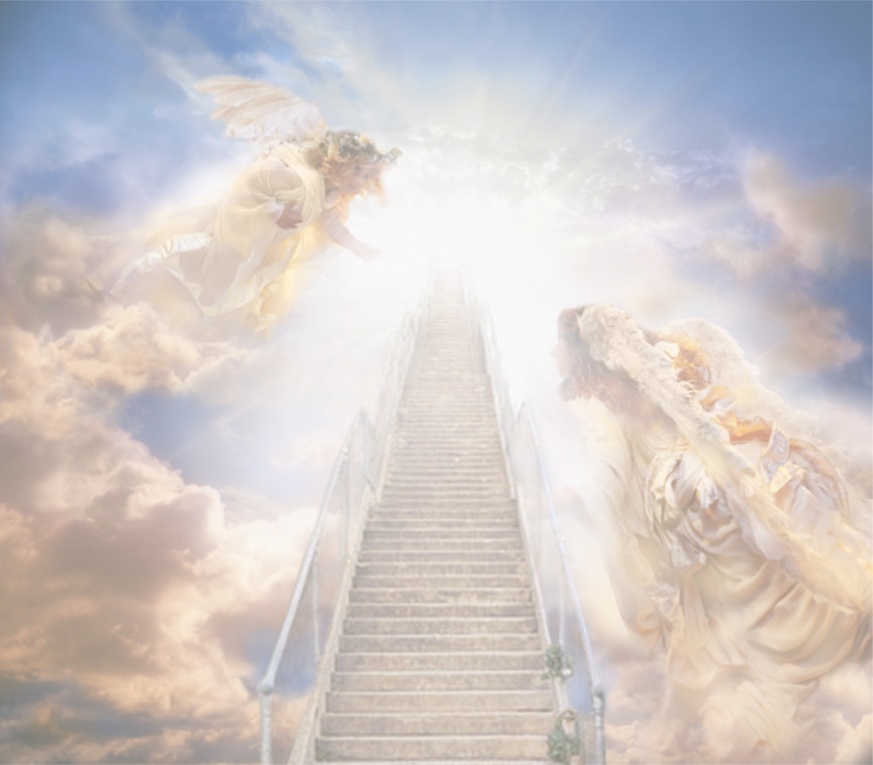 Becky Dixon       23rd April 1935 – 16 November 2015      Aged 79 Years“Always in our thoughts, Forever in our Hearts”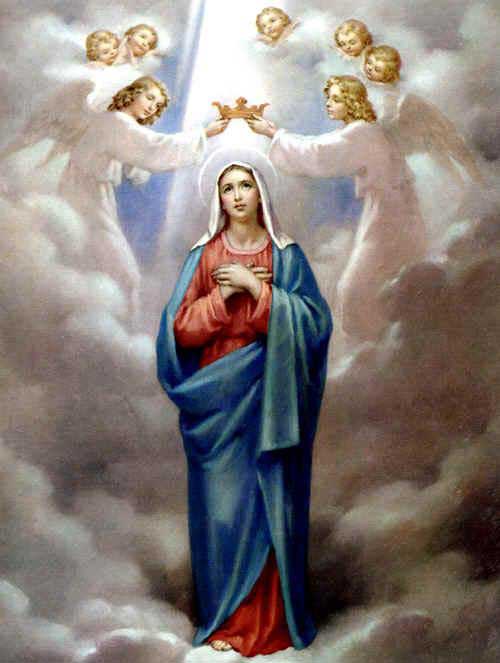 God saw you getting tiredand a cure was not to be,so he put his arms around you,and whispered “Come to me”.With tearful eyes we watched you,and saw you pass away.Although we loved you dearly,we could not make you stay.A golden heart stopped beating,hard working hands at rest,God broke our heartsto prove to usHe only takes the best.If tears could build a stairway,And memories were a lane, I would walk right up to heaven,And bring you home again